                                                                                                                                                                                          04/03/24 Aρ. Πρ.2375 ΤΜΗΜΑ ΨΥΧΟΛΟΓΙΑΣΠΡΟΓΡΑΜΜΑ ΣΠΟΥΔΩΝ ΑΚΑΔ.ΕΤΟΥΣ 2023-24Α’ ΕΞΑΜΗΝΟΣΥΝΟΛΟ ΜΟΝΑΔΩΝ ΑΠΟ ΤΑ ΥΠΟΧΡΕΩΤΙΚΆ ΜΑΘΗΜΑΤΑ 22Οι φοιτητές-τριες ΟΦΕΙΛΟΥΝ να επιλέξουν τουλάχιστον 8 ECTS από τα παρακάτω μαθήματα επιλογήςΠΡΟΣΟΧΗ: Κατά τη διάρκεια των σπουδών  και για τη λήψη πτυχίου οι φοιτητές-τριες ΟΦΕΙΛΟΥΝ να πάρουν: από την Θεματική ΓΝ τουλάχιστον 4 (Τέσσερα) μαθήματα, από την Θεματική ΚΛ Τουλάχιστον 4 (Τέσσερα) μαθήματα στη διάρκεια των σπουδών  από την Θεματική ΚΨ τουλάχιστον 4 (Τέσσερα) μαθήματα, από την θεματική ΣΥΝΨ τουλάχιστον 4 (Τέσσερα) μαθήματα.ΣΥΝΟΛΟ ΜΟΝΑΔΩΝ ΑΠΟ ΤΑ ΕΠΙΛΟΓΗΣ ΜΑΘΗΜΑΤΑ  ΚΑΤ’ΕΛΑΧΙΣΤΟΝ 8ΣΥΝΟΛΟ ΜΟΝΑΔΩΝ Α ΕΞΑΜΗΝΟΥ 22+8=30Β' ΕΞΑΜΗΝΟΣΥΝΟΛΟ ΜΟΝΑΔΩΝ ΑΠΟ ΤΑ ΥΠΟΧΡΕΩΤΙΚΆ ΜΑΘΗΜΑΤΑ 22Οι φοιτητές-τριες ΟΦΕΙΛΟΥΝ να επιλέξουν τουλάχιστον 8 ECTS από τα παρακάτω μαθήματα επιλογήςΠΡΟΣΟΧΗ: Κατά τη διάρκεια των σπουδών  και για τη λήψη πτυχίου οι φοιτητές-τριες ΟΦΕΙΛΟΥΝ να πάρουν: από την Θεματική ΓΝ τουλάχιστον 4 (Τέσσερα) μαθήματα, από την Θεματική ΚΛ Τουλάχιστον 4 (Τέσσερα) μαθήματα στη διάρκεια των σπουδών από την Θεματική ΚΨ τουλάχιστον 4 (Τέσσερα) μαθήματα, από την θεματική ΣΥΝΨ τουλάχιστον 4 (Τέσσερα) μαθήματα.ΣΥΝΟΛΟ ΜΟΝΑΔΩΝ ΑΠΟ ΤΑ ΕΠΙΛΟΓΗΣ ΜΑΘΗΜΑΤΑ  ΚΑΤ’ΕΛΑΧΙΣΤΟΝ 8ΣΥΝΟΛΟ ΜΟΝΑΔΩΝ B ΕΞΑΜΗΝΟΥ 22+8=30Γ΄ ΕΞΑΜΗΝΟΣΥΝΟΛΟ ΜΟΝΑΔΩΝ ΑΠΟ ΤΑ ΥΠΟΧΡΕΩΤΙΚΆ ΜΑΘΗΜΑΤΑ 22Οι φοιτητές-τριες ΟΦΕΙΛΟΥΝ να επιλέξουν τουλάχιστον 8 ECTS από τα παρακάτω μαθήματα επιλογήςΠΡΟΣΟΧΗ: Κατά τη διάρκεια των σπουδών  και για τη λήψη πτυχίου οι φοιτητές-τριες ΟΦΕΙΛΟΥΝ να πάρουν: από την Θεματική ΓΝ τουλάχιστον 4 (Τέσσερα) μαθήματα, από την Θεματική ΚΛ Τουλάχιστον 4 (Τέσσερα) μαθήματα στη διάρκεια των σπουδών από την Θεματική ΚΨ τουλάχιστον 4 (Τέσσερα) μαθήματα, από την θεματική ΣΥΝΨ τουλάχιστον 4 (Τέσσερα) μαθήματα.ΣΥΝΟΛΟ ΜΟΝΑΔΩΝ ΑΠΟ ΤΑ ΕΠΙΛΟΓΗΣ ΜΑΘΗΜΑΤΑ  ΚΑΤ’ΕΛΑΧΙΣΤΟΝ 8ΣΥΝΟΛΟ ΜΟΝΑΔΩΝ Γ ΕΞΑΜΗΝΟΥ 22+8=30Δ΄ ΕΞΑΜΗΝΟΣΥΝΟΛΟ ΜΟΝΑΔΩΝ ΑΠΟ ΤΑ ΥΠΟΧΡΕΩΤΙΚΆ ΜΑΘΗΜΑΤΑ 22Οι φοιτητές-τριες ΟΦΕΙΛΟΥΝ να επιλέξουν τουλάχιστον 8 ECTS από τα παρακάτω μαθήματα επιλογήςΠΡΟΣΟΧΗ: Κατά τη διάρκεια των σπουδών  και για τη λήψη πτυχίου οι φοιτητές-τριες ΟΦΕΙΛΟΥΝ να πάρουν: από την Θεματική ΓΝ τουλάχιστον 4 (Τέσσερα) μαθήματα, από την Θεματική ΚΛ Τουλάχιστον 4 (Τέσσερα) μαθήματα στη διάρκεια των σπουδών από την Θεματική ΚΨ τουλάχιστον 4 (Τέσσερα) μαθήματα, από την θεματική ΣΥΝΨ τουλάχιστον 4 (Τέσσερα) μαθήματα.ΣΥΝΟΛΟ ΜΟΝΑΔΩΝ ΑΠΟ ΤΑ ΕΠΙΛΟΓΗΣ ΜΑΘΗΜΑΤΑ  ΚΑΤ’ΕΛΑΧΙΣΤΟΝ 8ΣΥΝΟΛΟ ΜΟΝΑΔΩΝ Δ ΕΞΑΜΗΝΟΥ 22+8=30Ε΄ ΕΞΑΜΗΝΟΣΥΝΟΛΟ ΜΟΝΑΔΩΝ ΑΠΟ ΤΑ ΥΠΟΧΡΕΩΤΙΚΆ ΜΑΘΗΜΑΤΑ 22Οι φοιτητές-τριες ΟΦΕΙΛΟΥΝ να επιλέξουν τουλάχιστον 8 ECTS από τα παρακάτω μαθήματα επιλογήςΠΡΟΣΟΧΗ: Κατά τη διάρκεια των σπουδών  και για τη λήψη πτυχίου οι φοιτητές-τριες ΟΦΕΙΛΟΥΝ να πάρουν: από την Θεματική ΓΝ τουλάχιστον 4 (Τέσσερα) μαθήματα [Τουλάχιστον 5 (Πέντε) για τους φοιτητές εγγραφής μέχρι και 2009-2010], από την Θεματική ΚΛ Τουλάχιστον 4 (Τέσσερα) μαθήματα στη διάρκεια των σπουδών [Τουλάχιστον 6 (Έξι) για τους φοιτητές εγγραφής μέχρι και 2009-2010] από την Θεματική ΚΨ τουλάχιστον 4 (Τέσσερα) μαθήματα [Τουλάχιστον 7 (Επτά) για τους φοιτητές εγγραφής μέχρι και 2009-2010], από την θεματική ΣΥΝΨ τουλάχιστον 4 (Τέσσερα) μαθήματα [Τουλάχιστον 5 (Πέντε) για τους φοιτητές εγγραφής μέχρι και 2009-2010]ΣΥΝΟΛΟ ΜΟΝΑΔΩΝ ΑΠΟ ΤΑ ΕΠΙΛΟΓΗΣ ΜΑΘΗΜΑΤΑ  ΚΑΤ’ΕΛΑΧΙΣΤΟΝ 8ΣΥΝΟΛΟ ΜΟΝΑΔΩΝ Ε ΕΞΑΜΗΝΟΥ 22+8=30ΣΤ΄ ΕΞΑΜΗΝΟΣΥΝΟΛΟ ΜΟΝΑΔΩΝ ΑΠΟ ΤΑ ΥΠΟΧΡΕΩΤΙΚΆ ΜΑΘΗΜΑΤΑ 22Οι φοιτητές-τριες ΟΦΕΙΛΟΥΝ να επιλέξουν τουλάχιστον 8 ECTS από τα παρακάτω μαθήματα επιλογήςΠΡΟΣΟΧΗ: Κατά τη διάρκεια των σπουδών  και για τη λήψη πτυχίου οι φοιτητές-τριες ΟΦΕΙΛΟΥΝ να πάρουν: από την Θεματική ΓΝ τουλάχιστον 4 (Τέσσερα) μαθήματα, από την Θεματική ΚΛ Τουλάχιστον 4 (Τέσσερα) μαθήματα στη διάρκεια των σπουδών, από την Θεματική ΚΨ τουλάχιστον 4 (Τέσσερα) μαθήματα, από την θεματική ΣΥΝΨ τουλάχιστον 4 (Τέσσερα) μαθήματα.ΣΥΝΟΛΟ ΜΟΝΑΔΩΝ ΑΠΟ ΤΑ ΕΠΙΛΟΓΗΣ ΜΑΘΗΜΑΤΑ  ΚΑΤ’ΕΛΑΧΙΣΤΟΝ 8ΣΥΝΟΛΟ ΜΟΝΑΔΩΝ ΣΤ ΕΞΑΜΗΝΟΥ 22+8=30Ζ΄ ΕΞΑΜΗΝΟ & Η ΕΞΑΜΗΝΟΣΥΝΟΛΟ ΜΟΝΑΔΩΝ ΑΠΟ ΤΑ ΥΠΟΧΡΕΩΤΙΚΆ ΜΑΘΗΜΑΤΑ 22 Οι φοιτητές-τριες του Ζ & Η εξαμήνου μπορούν να επιλέγουν από όλα τα μαθήματα επιλογής που προσφέρονται στο τμήμα  για το χειμερινό εξάμηνο( όταν είναι στο Ζ) και το εαρινό εξάμηνο (όταν είναι στο Η) ώστε να συμπληρώσουν 8 ECTS ΣΥΝΟΛΟ ΜΟΝΑΔΩΝ ΑΠΟ ΤΑ ΕΠΙΛΟΓΗΣ ΜΑΘΗΜΑΤΑ  ΚΑΤ’ΕΛΑΧΙΣΤΟΝ 8ΣΥΝΟΛΟ ΜΟΝΑΔΩΝ Z ΕΞΑΜΗΝΟΥ 22+8=30ΣΥΝΟΛΟ ΜΟΝΑΔΩΝ Η ΕΞΑΜΗΝΟΥ 22+8=30Προσθήκες στα παραπάνω: Οι φοιτητές-τριες που δηλώνουν το μάθημα της «Πτυχιακής Εργασίας» και το μάθημα της «Πρακτικής Άσκησης» θα πρέπει όταν υποβάλλουν τα αντίστοιχα έντυπα να δηλώνουν υπεύθυνα ότι «γνωρίζουν ότι αν δεν έχουν περάσει τα προαπαιτούμενα μαθήματα της πτυχιακής εργασίας και αντίστοιχα της πρακτικής άσκησης οι βαθμοί τους δεν θα κατοχυρωθούν’. Για την πτυχιακή εργασία τα επιπλέον μαθήματα ανά θεματική ελέγχονται από τον/την επιβλέποντα/-ουσα κατά τη στιγμή υπογραφής του εντύπου. Ο/Η επιβλέπων/-ουσα μπορεί να θέσει και άλλα κριτήρια για την εκπόνηση πτυχιακής εργασίας μαζί του/της.Η δήλωση μαθημάτων δεν θα γίνεται δεκτή αν ο φοιτητής/φοιτήτρια δεν δηλώνει όλα τα υποχρεωτικά μαθήματα του εξαμήνου του.Η αξιολόγηση των μαθημάτων θα γίνεται σε επιλεγμένες ημερομηνίες από τον/την διδάσκοντα/-ουσα.ΜΑΘΗΜΑΤΑ ΜΟΝΟ ΓΙΑ ΤΟΥΣ ΕΙΣΕΡΧΟΜΕΝΟΥΣ ΦΟΙΤΗΤΕΣ ERASMUS+ΧΕΙΜΕΡΙΝΟ ΕΞΑΜΗΝΟΕΑΡΙΝΟ ΕΞΑΜΗΝΟΥΠΟΧΡΕΩΤΙΚΑΩΡΕΣECTS6002Εισαγωγή στην Κοινωνική Ψυχολογία Ι34.5ΚΨΓ. Προδρομίτης6006Εισαγωγή στην Αναπτυξιακή Ψυχολογία Ι34.5ΓΝΣ. Καζή6043Εισαγωγή στην Κοινωνιο-ψυχολογική Έρευνα Ι34.5ΜΙ. Κατερέλος6119Θεωρίες προσωπικότητας & Κλινικές Εφαρμογές34.5ΚΛΦ. Αναγνωστόπουλος6005Στατιστική Ι: Εισαγωγή στις Μεθόδους της Μονομεταβλητής Ανάλυσης34ΜΦ. ΜηλιένοςΚ.ΜΕΠΙΛΟΓΗΣΩΡΕΣECTS6317Εκπαιδευτική Ψυχολογία3ΓΝ4Α. Τουλουμάκου6135Ψυχολογία της Υγείας Ι3ΚΛ4Φ. Αναγνωστόπουλος6320Σχέση θεραπευτή θεραπευόμενου στο κλινικό πλαίσιο3ΚΛ4Β. Γιωτσίδη6225Ψυχολογία των Διαπροσωπικών Σχέσεων Ι3ΚΨ4Π. Κορδούτης6313Στρατηγικές αναζήτησης πληροφορίας: η βιβλιογραφική έρευνα στο ηλεκτρονικό περιβάλλον ως χώροςπροβλήματος3ΣΥΝΨ4Χ. Κανάκη – Γ. Λειβανά 6363Εισαγωγή στην Ποιοτική Έρευνα3ΣΥΝΨ4Α. Μπράϊλας6369 Ψυχολογία και Τέχνη3ΣΥΝΨ4Π. Κορδούτης,Δ. Μωραίτου6327Πολυαισθητηριακή Αντίληψη3ΓΝ4Α. Βατάκη6328Χρονισμός και Χρονική Αντίληψη3ΓΝ4Α. Βατάκη6387Σύγχρονες Προσεγγίσεις στην Παιδαγωγική επιστήμη3ΣΥΝΨ4Α. Ευθυμιόπουλος6388Εκπαιδευτική αξιολόγηση3ΣΥΝΨ4Μ. ΝτοροπούλουΥΠΟΧΡΕΩΤΙΚΑΩΡΕΣECTS6012Εισαγωγή στην Κοινωνική Ψυχολογία ΙΙ34.5ΚΨΓ.Προδρομίτης6013Εισαγωγή στην Γνωστική Ψυχολογία34.5ΓΝΑ.Βατάκη6353Κλινική Ψυχολογία Ι34.5ΚΛΒ. Γιωτσίδη6094Εισαγωγή στην Κοινωνιο-ψυχολογική Έρευνα ΙΙ34ΜΙ.Κατερέλος6031Βιολογική Ψυχολογία34.5ΓΝΔ. ΚασελίμηςΚ.ΜΕΠΙΛΟΓΗΣΩΡΕΣECTS6368Θεωρίες Μάθησης 3ΓΝ4Α. Ευθυμιόπουλος6073Γνωστική Ανάπτυξη3ΓΝ4Σ. Σαμαρτζή6136Ανάπτυξη Μαθηματικής Σκέψης3ΓΝ4Σ. Σαμαρτζή 6374Μάθηση και Ανάπτυξη: Κίνητρα κα ανασταλτικοί παράγοντες3ΓΝ4Α. Ευθυμιόπουλος6051Εγκληματολογική Ψυχολογία: Σύγχρονα θέματα Ψυχοϊατροδικαστικής 3ΚΛ4Με ανάθεση ΓΣ, Αθ.Δουζένης,Καθ. ΕΚΠΑ & συνεργάτες Β΄ Ψυχ/κής6122Ψυχοπαθολογία του παιδιού & του εφήβου 3ΚΛ4Με ανάθεση ΓΣΓ. Κολαΐτης, Καθ. Ιατρικής ΕΚΠΑ6292Εισαγωγή στη Θετική Ψυχολογία3ΚΛ4Π. Κορδούτης6360Εφαρμογές της Θετικής Ψυχολογίας3ΚΛ4Β.Γιωτσίδη -Δ.Θεοδοσάκης6237Κλινική Ψυχολογία και Ψυχολογία της Υγείας στη Πράξη3ΚΛ4Φ. Αναγνωστόπουλος6168Ιδεολογία και Κοινωνική Ψυχολογία3ΚΨ4Γ. Προδρομίτης6221Ψυχολογία των Πολύ-πολιτισμικών Κοινωνιών και της Μετανάστευσης3ΚΨ4Ξ. Χρυσοχόου6242Ψυχολογία των Διαπροσωπικών Σχέσεων ΙΙ3ΚΨ4 Π. Κορδούτης6311Διαστάσεις πολιτικής ψυχολογίας σε καιρούς κρίσης3ΚΨ4Ξ. Χρυσοχόου6304Δεοντολογία & Βιοηθική στις επιστήμες του ανθρώπου 3ΣΥΝΨ4Φ. Παναγοπούλου Τμήμα Δ.Δ.6314Συγγραφή επιστημονικών κειμένων: Κανόνες, δυνατότητες, περιορισμοί3ΣΥΝΨ4Χ. Κανάκη - Γ. Λειβανά 6364Συμβουλευτική Σταδιοδρομίας3ΣΥΝΨ4Δ. Θεοδοσάκης 6233Σύγχρονα Θέματα Αναπτυξιακής Ψυχολογίας3ΓΝ4Σ. Καζή6384Εγκέφαλος και Μάθηση3ΓΝ4Α. Τουλουμάκου6385Δημιουργικές, Συμμετοχικές και Πολυτροπικές Μέθοδοι Έρευνας και Παρέμβασης με Ομάδες και Κοινότητες3ΣΥΝΨ4Α. Μπράϊλας6389Διδακτική Μεθοδολογία3ΣΥΝΨ4Μ. Ντοροπούλου6379Κοινοτική Ψυχολογία3ΚΛ4Π.Κεφάλας6380Ψυχολογία των Εξαρτήσεων3ΚΛ4Π.Κεφάλας6189Κοινωνική Ταυτότητα και Διομαδικές Σχέσεις3ΚΨ4Α.Δημάκης6171Στερεότυπα3ΚΨ4Α.Δημάκης6292Εισαγωγή στη Θετική Ψυχολογία3ΚΛ4Α.Λακιώτη6390Κλινικές Διαστάσεις της Σχολικής  Ψυχολογίας3ΚΛ4Α.Λακιώτη6361Συμβουλευτική Ψυχολογία σε Ειδικούς πληθυσμούς3ΚΛ4 Ε.Καρακασίδου6362 Συμβουλευτική Ψυχολογία στην  Οικογένεια και στο Σχολείο3ΚΛ4Ε.ΚαρακασίδουK.M.ΥΠΟΧΡΕΩΤΙΚΑΩΡΕΣECTS6053Κοινωνική Επιρροή Ι34.5ΚΨΓ. Προδρομίτης6123Ψυχομετρία Ι34ΚΛΦ.Αναγνωστόπουλος6257Η Ανάλυση της Συμπεριφοράς Ι34.5ΚΛΡ. Μέλλον6005Στατιστική Ι: Εισαγωγή στις Μεθόδους της Μονομεταβλητής Ανάλυσης34.5ΜΦ. Μηλιένος6323Εισαγωγή στην Ψυχοκοινωνική επανένταξη και Κοινοτική Ψυχολογία34.5ΚΛ Φ.ΑναγνωστόπουλοςΚ.ΜΕΠΙΛΟΓΗΣΩΡΕΣECTS6317Εκπαιδευτική Ψυχολογία3ΓΝ4Α. Τουλουμάκου6273Δομή και λειτουργίες του γνωστικού συστήματος:η περίπτωση της επίλυσης προβλημάτων3ΓΝ4 Σ. Σαμαρτζή6309Γνωστική Ψυχολογία: Έρευνα και Εφαρμογές3ΓΝ4 Σ. Σαμαρτζή6135Ψυχολογία της Υγείας Ι3ΚΛ4Φ. Αναγνωστόπουλος6290Ψυχοθεραπευτικές Προσεγγίσεις και Τεκμηρίωση Αποτελεσματικότητας3ΚΛ4Β. Γιωτσίδη6320Σχέση θεραπευτή θεραπευόμενου στο κλινικό πλαίσιο3ΚΛ4Β. Γιωτσίδη6225Ψυχολογία των Διαπροσωπικών Σχέσεων Ι3ΚΨ4Π. Κορδούτης6313Στρατηγικές αναζήτησης πληροφορίας: η βιβλιογραφική έρευνα στο ηλεκτρονικό περιβάλλον ως χώροςπροβλήματος3ΣΥΝΨ4Χ. Κανάκη – Γ. Λειβανά 6326ΣΕΜ Δυνητοποίηση : ψυχολογικές εφαρμογές των νέων ψηφιακών τεχνολογιώνΗ παρακολούθηση είναι υποχρεωτική, με ανώτατο όριο τεσσάρων(4) απουσιών3ΣΥΝΨ4Ι. Κατερέλος6363Εισαγωγή στην Ποιοτική Έρευνα3ΣΥΝΨ4Α. Μπράϊλας6369 Ψυχολογία και Τέχνη3ΣΥΝΨ4Π. Κορδούτης,Δ. Μωραίτου6327Πολυαισθητηριακή Αντίληψη3ΓΝ4Α. Βατάκη6328Χρονισμός και Χρονική Αντίληψη3ΓΝ4Α. Βατάκη6381Ψυχολογικό τραύμα: αναπτυξιακές και εκπαιδευτικές προεκτάσεις3ΓΝ4Α. Τουλουμάκου6387Σύγχρονες Προσεγγίσεις στην Παιδαγωγική επιστήμη3ΣΥΝΨ4Α. Ευθυμιόπουλος6388Εκπαιδευτική αξιολόγηση3ΣΥΝΨ4Μ. ΝτοροπούλουK.M.ΥΠΟΧΡΕΩΤΙΚΑΩΡΕΣECTS6052Στατιστική ΙΙ: Εισαγωγή στις Μεθόδους της Διμεταβλητής και Πολυμεταβλητής Ανάλυσης34.5ΜΦ. Μηλιένος6060Κοινωνικές Αναπαραστάσεις34.5ΚΨΑ.  Μαντόγλου 6354Εισαγωγή στη Νευροψυχολογία34.5ΓΝΔ. Κασελίμης6130Πειραματικός Σχεδιασμός Έρευνας στην Ψυχολογία34.5ΜΑ.Βατάκη6196Κοινωνιολογία34ΣΥΝΨΓ.ΑλεξιάςΚ.ΜΚ.ΜΕΠΙΛΟΓΗΣΩΡΕΣECTS63686368Θεωρίες Μάθησης 3ΓΝ4Α. Ευθυμιόπουλος60736073Γνωστική Ανάπτυξη 3ΓΝ4Σ. Σαμαρτζή61366136Ανάπτυξη Μαθηματικής Σκέψης3ΓΝ4Σ. Σαμαρτζή 6374 6374Μάθηση και Ανάπτυξη: Κίνητρα και ανασταλτικοί παράγοντες3ΓΝ4Α. Ευθυμιόπουλος60516051Εγκληματολογική Ψυχολογία: Σύγχρονα θέματα Ψυχοϊατροδικαστικής3ΚΛ4Με ανάθεση ΓΣ, Αθ.Δουζένης,Καθ. ΕΚΠΑ & συνεργάτες Β΄ Ψυχ/κής61226122Ψυχοπαθολογία του παιδιού & του εφήβου3ΚΛ4Με ανάθεση ΓΣΓ. Κολαΐτης, Καθ. Ιατρικής ΕΚΠΑ62926292Εισαγωγή στη Θετική Ψυχολογία3ΚΛ4Π. Κορδούτης63606360Εφαρμογές της Θετικής Ψυχολογίας3ΚΛ4Β.Γιωτσίδη -Δ.Θεοδοσάκης62376237Κλινική Ψυχολογία και Ψυχολογία της Υγείας στη Πράξη3ΚΛ4Φ. Αναγνωστόπουλος62386238Εργαστήρια στην Ανάλυση ΣυμπεριφοράςΗ παρακολούθηση είναι υποχρεωτική με ανώτατο όριο απουσιών 23ΚΛ4 Ρ. Μέλλον62586258Η Ανάλυση Συμπεριφοράς ΙΙ3ΚΛ4Ρ. Μέλλον61686168Ιδεολογία και Κοινωνική Ψυχολογία3ΚΨ4Γ. Προδρομίτης62216221Ψυχολογία των Πολύ-πολιτισμικών Κοινωνιών και της Μετανάστευσης3ΚΨ4Ξ. Χρυσοχόου62426242Ψυχολογία των Διαπροσωπικών Σχέσεων ΙΙ3ΚΨ4 Π. Κορδούτης63116311Διαστάσεις πολιτικής ψυχολογίας σε καιρούς κρίσης3ΚΨ4Ξ. Χρυσοχόου62986298Η έννοια της σύγκρουσης στην Κοινωνική Ψυχολογία3ΚΨ4Σ. Μαντόγλου63046304Δεοντολογία & Βιοηθική στις επιστήμες του ανθρώπου3ΣΥΝΨ4Φ. Παναγοπούλου Τμήμα Δ.Δ.63146314Συγγραφή επιστημονικών κειμένων: Κανόνες, δυνατότητες, περιορισμοί3ΣΥΝΨ4Χ. Κανάκη - Γ. Λειβανά 63646364Συμβουλευτική Σταδιοδρομίας3ΣΥΝΨ4Δ. Θεοδοσάκης 62336233Σύγχρονα Θέματα Αναπτυξιακής Ψυχολογίας3ΓΝ4Σ. Καζή63846384Εγκέφαλος και Μάθηση3ΓΝ4Α. Τουλουμάκου63856385Δημιουργικές, Συμμετοχικές και Πολυτροπικές Μέθοδοι Έρευνας και Παρέμβασης με Ομάδες και Κοινότητες3ΣΥΝΨ4Α. Μπράϊλας63896389Διδακτική Μεθοδολογία3ΣΥΝΨ4Μ. Ντοροπούλου63796379Κοινοτική Ψυχολογία3ΚΛ4Π.Κεφάλας63806380Ψυχολογία των Εξαρτήσεων3ΚΛ4Π.Κεφάλας61896189Κοινωνική Ταυτότητα και Διομαδικές Σχέσεις3ΚΨ4Α.Δημάκης61716171Στερεότυπα3ΚΨ4Α.Δημάκης62926292Εισαγωγή στη Θετική Ψυχολογία3ΚΛ4Α.Λακιώτη63906390Κλινικές Διαστάσεις της Σχολικής  Ψυχολογίας3ΚΛ4Α.Λακιώτη63616361Συμβουλευτική Ψυχολογία σε Ειδικούς Πληθυσμούς3ΚΛ4 Ε.Καρακασίδου63626362 Συμβουλευτική Ψυχολογία στην  Οικογένεια και στο Σχολείο3ΚΛ4 Ε.Καρακασίδου6376Εισαγωγή στη Μεθοδολογία Έρευνας στις Νοητικές Νευροεπιστήμες3ΓΝ4Π.ΘεοδώνηΚΜΩΡΕΣECTS6105Εργαστήρια Ψυχολογίας (Ιστοσελίδα) Η παρακολούθηση είναι υποχρεωτική, με ανώτατο όριο δύο(2) απουσιώνΠροαπαιτούμενα τα υποχρεωτικά Α εξαμήνου:6002 Εισαγωγή στην Κοινωνική Ψυχολογία Ι6006	Εισαγωγή στην Αναπτυξιακή Ψυχολογία Ι6043	Εισαγωγή στην Κοινωνιο-ψυχολογική Έρευνα Ι6119	Θεωρίες προσωπικότητας & Κλινικές Εφαρμογές6312	Εισαγωγή στην Αναπτυξιακή Ψυχολογία ΙΙ6ΚΨΙ. Κατερέλος,Ξ. Χρυσοχόου, Γ. Προδρομίτης, Π. Κορδούτης,Γ. ΑλεξιάςΦ. ΦωτιάδηςΣ. ΚαζήΣ. ΜαντόγλουΑ. Βατάκη6148Μέθοδοι Έρευνας στην Κλινική Ψυχολογία34ΜΙ. Κατερέλος6152Κοινωνική Νόηση 34ΚΨΠ. Κορδούτης6286Ψυχοπαθολογία του Ενήλικα 34ΚΛΒ. Γιωτσίδη6294Κοινωνική και Πολιτική Ψυχολογία34ΚΨΞ. ΧρυσοχόουΚ.ΜΕΠΙΛΟΓΗΣΩΡΕΣECTS6317Εκπαιδευτική Ψυχολογία3ΓΝ4Α. Τουλουμάκου6358Ειδικά Θέματα Νευροψυχολογικής Αξιολόγησης3ΓΝ4Δ. Κασελίμης 6273Δομή και λειτουργίες του γνωστικού συστήματος:η περίπτωση της επίλυσης προβλημάτων3ΓΝ4 Σ. Σαμαρτζή6309Γνωστική Ψυχολογία: Έρευνα και Εφαρμογές3ΓΝ4 Σ. Σαμαρτζή6135Ψυχολογία της Υγείας Ι3ΚΛ4Φ. Αναγνωστόπουλος6290Ψυχοθεραπευτικές Προσεγγίσεις και Τεκμηρίωση Αποτελεσματικότητας3ΚΛ4Β. Γιωτσίδη6325Κλινική Νευροεπιστήμη3ΚΛ4Δ. Κασελίμης6320Σχέση θεραπευτή θεραπευόμενου στο κλινικό πλαίσιο3ΚΛ4Β. Γιωτσίδη6239Συμπεριφορισμός και Ψυχοπαθολογία3ΚΛ4Ρ. Μέλλον6225Ψυχολογία των Διαπροσωπικών Σχέσεων Ι3ΚΨ4Π. Κορδούτης6282Κοινωνική Μνήμη3ΚΨ4Σ. Μαντόγλου 6375Κοινωνικές Διαστάσεις της Σωματικής και Ψυχικής Ασθένειας (στενή αντικατάσταση του (6216) Κοινωνιολογία της Υγείας)3ΣΥΝΨ4Γ. Αλεξιάς6313Στρατηγικές αναζήτησης πληροφορίας: η βιβλιογραφική έρευνα στο ηλεκτρονικό περιβάλλον ως χώροςπροβλήματος3ΣΥΝΨ4Χ. Κανάκη – Γ. Λειβανά 6326ΣΕΜ Δυνητοποίηση: ψυχολογικές εφαρμογές των νέων ψηφιακών τεχνολογιώνΗ παρακολούθηση είναι υποχρεωτική, με ανώτατο όριο τεσσάρων(4) απουσιών3ΣΥΝΨ4Ι. Κατερέλος6363Εισαγωγή στην Ποιοτική Έρευνα3ΣΥΝΨ4Α. Μπράϊλας6369 Ψυχολογία και Τέχνη3ΣΥΝΨ4Π. Κορδούτης,Δ. Μωραίτου6327Πολυαισθητηριακή Αντίληψη3ΓΝ4Α. Βατάκη6328Χρονισμός και Χρονική Αντίληψη3ΓΝ4Α. Βατάκη6381Ψυχολογικό τραύμα: αναπτυξιακές και εκπαιδευτικές προεκτάσεις3ΓΝ4Α. Τουλουμάκου6386Ανοικτά Λογισμικά Ανάλυσης Δεδομένων για Ψυχολόγους. Η R και το jamovi3ΓΝ4Φ. ΦΩΤΙΑΔΗΣ6387Σύγχρονες Προσεγγίσεις στην Παιδαγωγική επιστήμη3ΣΥΝΨ4Α. Ευθυμιόπουλος6388Εκπαιδευτική αξιολόγηση3ΣΥΝΨ4Μ. ΝτοροπούλουΚ.ΜΥΠΟΧΡΕΩΤΙΚΑΩΡΕΣECTS6079Πρακτικές Ασκήσεις Στατιστικής ( Ιστοσελίδα)Η παρακολούθηση είναι υποχρεωτική, με ανώτατο όριο δύο(2) απουσιώνΠροαπαιτούμενα:   Στατιστική Ι: Εισαγωγή στις Μεθόδους της Μονομεταβλητής Ανάλυσης (6005)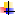    Στατιστική ΙΙ: Εισαγωγή στις Μεθόδους της Διμεταβλητής & Πολυμεταβλητής Ανάλυσης (6052)36ΜΑ.Μπράϊλας, Φ. Φωτιάδης,Αλεξιάς, Καζή, Τουλουμάκου6272Εισαγωγή στην Ψυχολογία της Υγείας34ΚΛΦ. Αναγνωστόπουλος6287Ιστορία και Συστήματα της Ψυχολογίας34ΣΥΝΨΠ. Κορδούτης, Δ. Μωραίτου6355Κλινική Ψυχολογία ΙΙ34ΚΛB. Γιωτσίδη6356Κυβερνοψυχολογία: Δυναμική Κοινωνική Ψυχολογία των μέσων επικοινωνίας και των νέων τεχνολογιών34ΚΨΓ. ΚατερέλοςΚ.ΜΕΠΙΛΟΓΗΣΩΡΕΣECTS6368Θεωρίες Μάθησης 3ΓΝ4Α. Ευθυμιόπουλος6073Γνωστική Ανάπτυξη3ΓΝ4Σ. Σαμαρτζή6136Ανάπτυξη Μαθηματικής Σκέψης3ΓΝ4Σ. Σαμαρτζή 6374Μάθηση και Ανάπτυξη: Κίνητρα κα ανασταλτικοί παράγοντες3ΓΝ4Α. Ευθυμιόπουλος6051Εγκληματολογική Ψυχολογία: Σύγχρονα θέματα Ψυχοϊατροδικαστικής3ΚΛ4Με ανάθεση ΓΣ, Αθ.Δουζένης,Καθ. ΕΚΠΑ & συνεργάτες Β΄ Ψυχ/κής6122Ψυχοπαθολογία του παιδιού & του εφήβου3ΚΛ4Με ανάθεση ΓΣΓ. Κολαΐτης, Καθ. Ιατρικής ΕΚΠΑ6292Εισαγωγή στη Θετική Ψυχολογία3ΚΛ4Α.Λακιώτη 6360Εφαρμογές της Θετικής Ψυχολογίας3ΚΛ4Β.Γιωτσίδη -Δ.Θεοδοσάκης6237Κλινική Ψυχολογία και Ψυχολογία της Υγείας στη Πράξη3ΚΛ4Φ. Αναγνωστόπουλος6238Εργαστήρια στην Ανάλυση ΣυμπεριφοράςΗ παρακολούθηση είναι υποχρεωτική με ανώτατο όριο απουσιών 23ΚΛ4 Ρ. Μέλλον6258Η Ανάλυση Συμπεριφοράς ΙΙ3ΚΛ4Ρ. Μέλλον6168Ιδεολογία και Κοινωνική Ψυχολογία3ΚΨ4Γ. Προδρομίτης6221Ψυχολογία των Πολύ-πολιτισμικών Κοινωνιών και της Μετανάστευσης3ΚΨ4Ξ. Χρυσοχόου6242Ψυχολογία των Διαπροσωπικών Σχέσεων ΙΙ3ΚΨ4 Π. Κορδούτης6311Διαστάσεις πολιτικής ψυχολογίας σε καιρούς κρίσης3ΚΨ4Ξ. Χρυσοχόου6304Δεοντολογία & Βιοηθική στις επιστήμες του ανθρώπου3ΣΥΝΨ4Φ. Παναγοπούλου Τμήμα Δ.Δ.6314Συγγραφή επιστημονικών κειμένων: Κανόνες, δυνατότητες, περιορισμοί3ΣΥΝΨ4Χ. Κανάκη - Γ. Λειβανά 6364Συμβουλευτική Σταδιοδρομίας3ΣΥΝΨ4Δ. Θεοδοσάκης 6233Συγχρονα Θέματα αναπτυξιακής Ψυχολογίας3ΓΝ4Σ. Καζή6384Εγκέφαλος και Μάθηση3ΓΝ4Α. Τουλουμάκου6385Δημιουργικές, Συμμετοχικές και Πολυτροπικές Μέθοδοι Έρευνας και Παρέμβασης με Ομάδες και Κοινότητες3ΣΥΝΨ4Α. Μπράϊλας6389Διδακτική Μεθοδολογία3ΣΥΝΨ4Μ. Ντοροπούλου6378Εισαγωγή στην Ψυχοφαρμακολογία3ΓΝ4 Δ.Τσολακόπουλος 6391Παιδονευροψυχολογία3ΓΝ4Δ.Τσολακόπουλος 6379Κοινοτική Ψυχολογία3ΚΛ4Π.Κεφάλας6380Ψυχολογία των Εξαρτήσεων3ΚΛ4Π.Κεφάλας6189Κοινωνική Ταυτότητα και Διομαδικές Σχέσεις3ΚΨ4Α.Δημάκης6171Στερεότυπα3ΚΨ4Α.Δημάκης6292Εισαγωγή στη Θετική Ψυχολογία3ΚΛ4Α.Λακιώτη6390Κλινικές Διαστάσεις της Σχολικής  Ψυχολογίας3ΚΛ4Α.Λακιώτη6361Συμβουλευτική Ψυχολογία σε Ειδικούς Πληθυσμούς3ΚΛ4Ε.Καρακασίδου6362 Συμβουλευτική Ψυχολογία στην  Οικογένεια και στο Σχολείο3ΚΛ4Ε.Καρακασίδου6376Εισαγωγή στη Μεθοδολογία Έρευνας στις Νοητικές Νευροεπιστήμες3ΓΝ4Π.Θεοδώνη6377Ψυχολογία και Νευροβιολογία του Λόγου3ΓΝ4Π.ΘεοδώνηΚ.Μ.ECTS61376269Πρακτική Άσκηση στην Ψυχολογία16Όλα τα μέλη ΔΕΠΠροαπαιτούμενα:Εισαγωγή στην Αναπτυξιακή Ψυχολογία Ι(6006)    Θεωρίες Προσωπικότητας & Κλινικές Εφαρμογές (6119)   Εισαγωγή στην Αναπτυξιακή Ψυχολογία ΙΙ (6312)   Ψυχομετρία Ι (6123)Ψυχοπαθολογία του Ενήλικα (6286)Προαπαιτούμενα:Εισαγωγή στην Αναπτυξιακή Ψυχολογία Ι(6006)    Θεωρίες Προσωπικότητας & Κλινικές Εφαρμογές (6119)   Εισαγωγή στην Αναπτυξιακή Ψυχολογία ΙΙ (6312)   Ψυχομετρία Ι (6123)Ψυχοπαθολογία του Ενήλικα (6286)Προαπαιτούμενα:Εισαγωγή στην Αναπτυξιακή Ψυχολογία Ι(6006)    Θεωρίες Προσωπικότητας & Κλινικές Εφαρμογές (6119)   Εισαγωγή στην Αναπτυξιακή Ψυχολογία ΙΙ (6312)   Ψυχομετρία Ι (6123)Ψυχοπαθολογία του Ενήλικα (6286)Προαπαιτούμενα:Εισαγωγή στην Αναπτυξιακή Ψυχολογία Ι(6006)    Θεωρίες Προσωπικότητας & Κλινικές Εφαρμογές (6119)   Εισαγωγή στην Αναπτυξιακή Ψυχολογία ΙΙ (6312)   Ψυχομετρία Ι (6123)Ψυχοπαθολογία του Ενήλικα (6286)61436142Πτυχιακή Εργασία28Όλα τα μέλη ΔΕΠΠροαπαιτούμενα ΠΤΥΧΙΑΚΗΣ:Εισαγωγή στην Κοινωνιο-ψυχολογική  Έρευνα Ι (6043)Εισαγωγή στην Κοινωνιο-ψυχολογική Έρευνα ΙΙ (6094)Πειραματικός Σχεδιασμός Έρευνας στην Ψυχολογία (6130)Πρακτικές Ασκήσεις Στατιστικής (6079)Επιπλέον μαθήματα ανά Θεματική, εφόσον αυτή επιλεγεί για την εκπόνηση της πτυχιακής εργασίας:.1. Πειραματικής/Γνωστικής/Εξελικτικής/Νευροεπιστημών:Εισαγωγή στην Αναπτυξιακή Ψυχολογία Ι- 6006Εισαγωγή στη Γνωστική Ψυχολογία - 6013.2. Κλινικής Ψυχολογίας:Θεωρίες Προσωπικότητας & Κλινικές Εφαρμογές – 6119Ψυχομετρία Ι - 6123.3. Κοινωνικής Ψυχολογίας:Εισαγωγή στην Κοινωνική Ψυχολογία Ι – 6002Εισαγωγή στην Κοινωνική Ψυχολογία ΙΙ – 6012Προαπαιτούμενα ΠΤΥΧΙΑΚΗΣ:Εισαγωγή στην Κοινωνιο-ψυχολογική  Έρευνα Ι (6043)Εισαγωγή στην Κοινωνιο-ψυχολογική Έρευνα ΙΙ (6094)Πειραματικός Σχεδιασμός Έρευνας στην Ψυχολογία (6130)Πρακτικές Ασκήσεις Στατιστικής (6079)Επιπλέον μαθήματα ανά Θεματική, εφόσον αυτή επιλεγεί για την εκπόνηση της πτυχιακής εργασίας:.1. Πειραματικής/Γνωστικής/Εξελικτικής/Νευροεπιστημών:Εισαγωγή στην Αναπτυξιακή Ψυχολογία Ι- 6006Εισαγωγή στη Γνωστική Ψυχολογία - 6013.2. Κλινικής Ψυχολογίας:Θεωρίες Προσωπικότητας & Κλινικές Εφαρμογές – 6119Ψυχομετρία Ι - 6123.3. Κοινωνικής Ψυχολογίας:Εισαγωγή στην Κοινωνική Ψυχολογία Ι – 6002Εισαγωγή στην Κοινωνική Ψυχολογία ΙΙ – 6012Προαπαιτούμενα ΠΤΥΧΙΑΚΗΣ:Εισαγωγή στην Κοινωνιο-ψυχολογική  Έρευνα Ι (6043)Εισαγωγή στην Κοινωνιο-ψυχολογική Έρευνα ΙΙ (6094)Πειραματικός Σχεδιασμός Έρευνας στην Ψυχολογία (6130)Πρακτικές Ασκήσεις Στατιστικής (6079)Επιπλέον μαθήματα ανά Θεματική, εφόσον αυτή επιλεγεί για την εκπόνηση της πτυχιακής εργασίας:.1. Πειραματικής/Γνωστικής/Εξελικτικής/Νευροεπιστημών:Εισαγωγή στην Αναπτυξιακή Ψυχολογία Ι- 6006Εισαγωγή στη Γνωστική Ψυχολογία - 6013.2. Κλινικής Ψυχολογίας:Θεωρίες Προσωπικότητας & Κλινικές Εφαρμογές – 6119Ψυχομετρία Ι - 6123.3. Κοινωνικής Ψυχολογίας:Εισαγωγή στην Κοινωνική Ψυχολογία Ι – 6002Εισαγωγή στην Κοινωνική Ψυχολογία ΙΙ – 6012Προαπαιτούμενα ΠΤΥΧΙΑΚΗΣ:Εισαγωγή στην Κοινωνιο-ψυχολογική  Έρευνα Ι (6043)Εισαγωγή στην Κοινωνιο-ψυχολογική Έρευνα ΙΙ (6094)Πειραματικός Σχεδιασμός Έρευνας στην Ψυχολογία (6130)Πρακτικές Ασκήσεις Στατιστικής (6079)Επιπλέον μαθήματα ανά Θεματική, εφόσον αυτή επιλεγεί για την εκπόνηση της πτυχιακής εργασίας:.1. Πειραματικής/Γνωστικής/Εξελικτικής/Νευροεπιστημών:Εισαγωγή στην Αναπτυξιακή Ψυχολογία Ι- 6006Εισαγωγή στη Γνωστική Ψυχολογία - 6013.2. Κλινικής Ψυχολογίας:Θεωρίες Προσωπικότητας & Κλινικές Εφαρμογές – 6119Ψυχομετρία Ι - 6123.3. Κοινωνικής Ψυχολογίας:Εισαγωγή στην Κοινωνική Ψυχολογία Ι – 6002Εισαγωγή στην Κοινωνική Ψυχολογία ΙΙ – 6012K.M.ECTS6307*Key issues in Psychology I – Erasmus +4Prof. X.Chryssochoou Prof. P.Kordoutis* 6225 Psychology of Interpersonal Relations4Prof. P.Kordoutis* 6273 Structure and Process of The Cognitive System:   The Case of Problem Solving4Prof. S. Samartzi* 6328 Timing and Time Perception4Assoc. Prof Α. Vatakis* 6257 Behavioral Analysis4Prof. R. Mellon* 6317 Educational Psychology4Ass. Prof. A. Touloumakos* 6325 Clinical Neuroscience4Αss. Prof. D. Kaselimis* 6294 Social and Political Psychology4Prof. X.Chryssochoou* 6320 Client-Therapist Relationship In Clinical Settings4Αss. Prof. V. Υotsidi* 6369 Psychology and Art4Dr. D.Moraitou6351Managing Diversity in Different life domains4Dr. M.Doropoulou6341History of Psychology4Dr. D.Moraitou6342Systems Theory, psychology and social media4Dr. A.BrailasK.M.ECTS6308Key issues in Psychology II – Erasmus +4Prof. X.Chryssochoou* 6221 Psychology of Multiculturalism4Prof. X.Chryssochoou* 6292 Introduction to Positive Psychology4Prof. P.Kordoutis* 6060 Social Representations4Prof. A Madoglou* 6368 Theories of Learning4Dr. A. Efthimiopoulos* 6353 Clinical Psychology4Αss. Prof. V. Υotsidi* 6356 Cyberpsychology: dynamical social psychology4Prof. I. Katerelos* 6272 Introduction to Health Psychology4Prof. F. Anagnostopoulos* 6384 Brain and Learning4Ass. Prof. A Touloumakos* 6354 Introduction to Neuropsychology4Αss. Prof. D. Kaselimis6352Managing Diversity in dyadic human relationships4Dr. M.Doropoulou6344The Origins of Psychology, from Philosophy to Science4Dr. D.Moraitou6373Digital storytelling: Working Creatively with Communities4Dr. A.Brailas